PRIPOVIJEDANJE PREMA POTICAJUPažljivo promotri ovaj niz slika. Ispod slika nalaze se pitanja koja će ti pomoći ispričati priču. Priču zapiši u crtovlje. Nemoj zaboraviti naslov.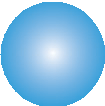 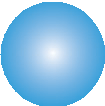 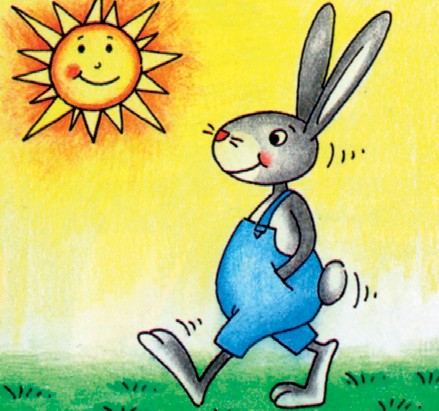 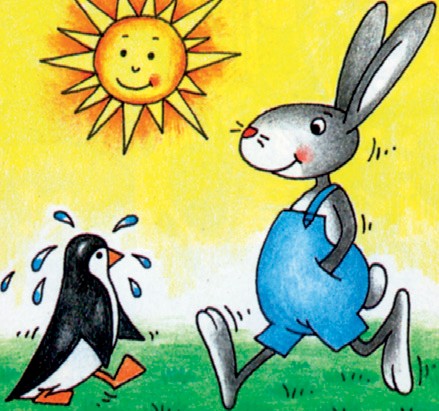 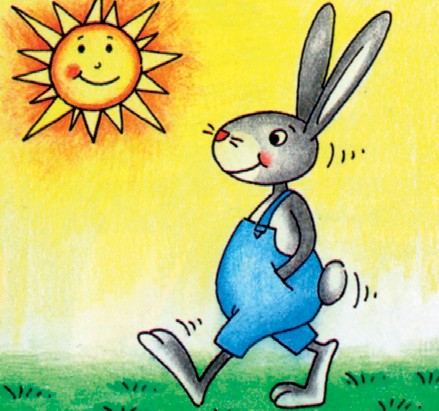 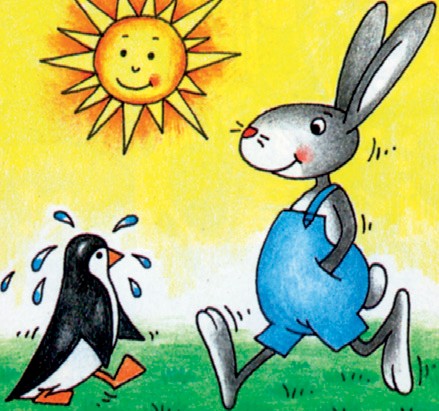 Što je radio zec jednog sunčanog dana?	Koga je sreo u šetnji? Kako je izgledao?	Kako se pingvin osjećao? (tužno, sretno, zabrinuto, zadovoljno)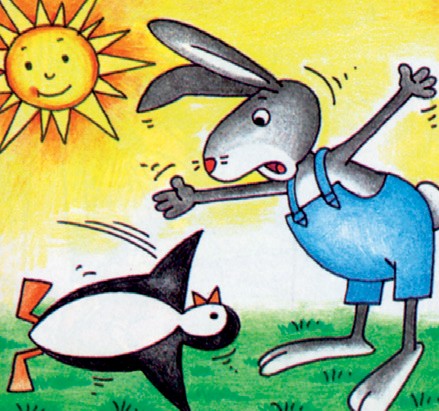 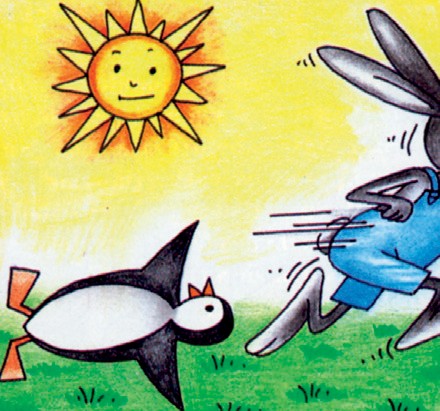 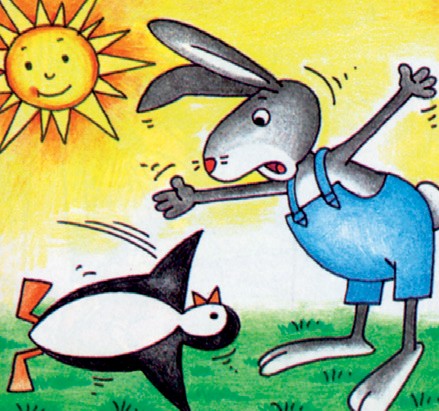 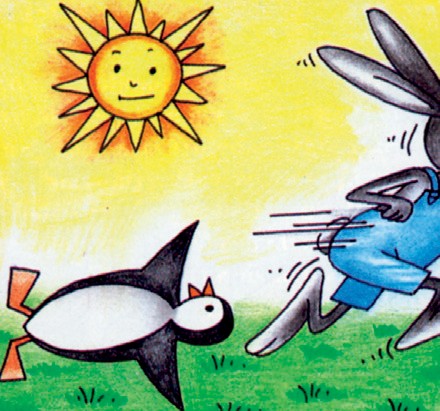 Što se dogodilo pingvinu?	Što je zec učinio?Kako je u tom trenutku izgledalo sunce?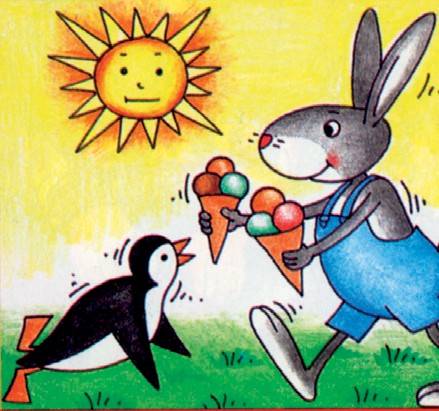 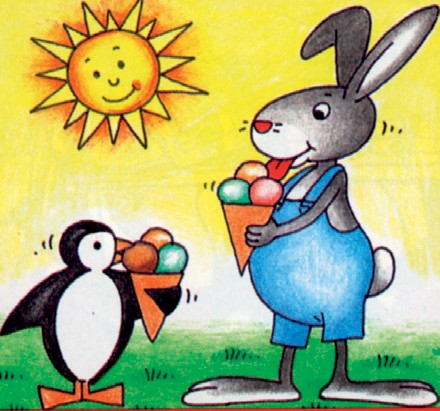 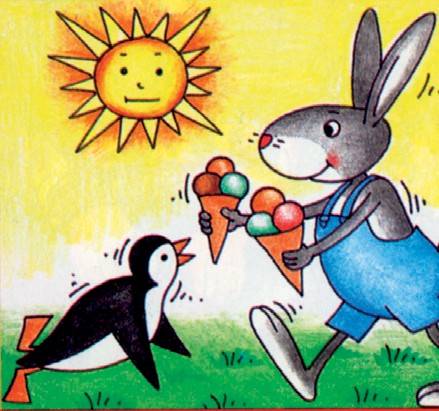 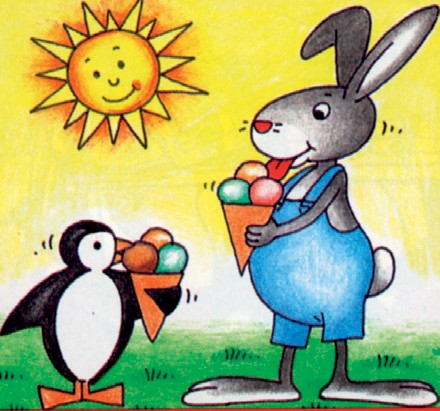 Kako je zec pomogao pingvinu? U čemu su uživala dva nova prijatelja? Pouka: PRIJATELJI SE POZNAJU U NEVOLJI. Jesi li ti pomogao/pomogla nekome u nevolji? Ispričaj.